İŞ TANIMI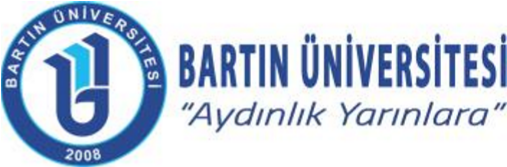   Adı Soyadı Fatma AYDINGörev Unvanı HemşireBirimi Sağlık Kültür ve Spor Daire BaşkanlığıEn Yakın Yönetici Şube MüdürüYokluğunda Vekâlet Edecek HemşireYAPTIĞI İŞLER Kanun, Yönetmelik ve diğer mevzuatla verilen görevleri zamanında ve eksiksiz yapmak.Birimin hizmet alanına giren konularda kendisine verilen görevleri kanun, tüzük, yönetmelik ve diğer mevzuat hükümleri çerçevesinde yürütmek.Tıbbî tanı ve tedavi planının uygulanmasında; hekim tarafından, acil durumlar dışında yazılı olarak verilen tedavileri uygulamak, hastada beklenmeyen veya ani gelişen durumlar ile acil uygulanması gereken tanı ve tedavi planlarında müdavi hekimin şifahi tıbbi istemini kabul ederek hasta ve çalışan güvenliği açısından gerekli tedbirleri almak.Hastaya lüzumu halinde uygulanmak üzere hekim tarafından reçete edilen tıbbî talepleri bilimsel esaslara göre belirlenen sağlık bakım, tanı ve tedavi protokolleri doğrultusunda yerine getirmek.Tıbbi tanı ve tedavi işlemlerin hizmetten faydalanana zarar vereceğini öngördüğü durumlarda, müdavi hekim ile durumu görüşür, hekim işlemin uygulanmasında ısrar ederse durumu kayıt altına alarak hekimin yazılı talebi üzerine söz konusu işlemi uygulamak.Sağlık hizmetlerinin verildiği tüm alanlarda etkin bir şekilde görev almak, oluşturulan sağlık politikalarının yürütülmesinde, mevzuat çerçevesinde karar mekanizmalarına katılmak.Hemşirelikle ilgili eğitim, danışmanlık, araştırma faaliyetlerini yürütmek.Mesleği ile ilgili bilimsel etkinliklere katılmak.Toplumun, sağlık çalışanlarının ve adaylarının eğitimine destek vermek ve katkıda bulunmak.Hizmet sunumunda, hizmetten faydalananların bireysel farklılıklarını kabul ederek, insan onurunu, mahremiyetini ve kültürel değerlerini azami ölçüde göz önünde bulundurmak.Sağlık konularıyla ilgili bilgilendirme amaçlı toplantılarda görev almak.Sağlık hizmetlerine ilişkin istatistiksel raporlara temel oluşturacak aylık kayıtların tutulmasını ve raporların hazırlanmasını sağlamak.Birey, aile, grup ve toplumun sağlığının geliştirilmesi, korunması, hastalık durumunda iyileştirilmesi ve yaşam kalitesinin artırılması amacıyla hemşirenin yerine getirdiği bakım verme, hekimce hazırlanan tıbbî tanı ve tedavi planının oluşturulması ve uygulanması, güvenli ve sağlıklı bir çevre oluşturma, eğitim, danışmanlık, araştırma, yönetim, kalite geliştirme, işbirliği yapma ve iletişimi sağlamak.Mesleki eğitimle kazanılan bilgi, beceri ve karar verme yeteneklerini kullanarak, insanlara yaşadıkları ve çalıştıkları her ortamda doğum öncesinden başlayarak yaşamın tüm evrelerinde meslek standartları ve etik ilkeler çerçevesinde sunduğu hemşirelik bakımı sağlamak.Hemşirelik hizmetlerinin ve bu hizmetlerden sorumlu insan gücü kaynaklarının, diğer kaynakların ve bakım ortamının yönetimi ile risk yönetimini sağlamak.Her ortamda bireyin, ailenin ve toplumun hemşirelik girişimleri ile karşılanabilecek sağlıkla ilgili ihtiyaçlarını belirlemek, hemşirelik tanılama süreci kapsamında belirlenen ihtiyaçlar çerçevesinde hemşirelik bakımını kanıta dayalı olarak planlamak, uygulamak, değerlendirmek ve denetlemek.Verilen hemşirelik bakımının kalitesini ve sonuçlarını değerlendirerek, hizmet sunumunda bu sonuçlardan yararlanarak gerekli iyileştirmeleri yapmak ve sonuçları ilgili birime iletmek.Tıbbî tanı ve tedavi girişimlerinin hasta üzerindeki etkilerini izlemek, istenmeyen durumların oluşması halinde gerekli kayıtları tutarak hekime bildirmek ve gerekli önlemleri almak.Tüm uygulamalarını kayıt altına almak.Görevleriyle ilgili evrak, taşınır ve taşınmaz malları korumak, saklamak.Görevi ile ilgili mevzuatları takip ederek değişen mevzuatları amirlerine bildirmek.Kurumda hijyen ve sanitasyon kapsamında alınacak görevlerde işbirliği içinde bulunmak.Öncelikle bulunduğu alanda olmak üzere Hijyen ve Sanitasyonun sağlanması için sorumlu personelle iletişimde olması, kurumun genelinde de Hijyen ve Sanitasyon konusunda gerekli hassasiyeti göstermek,Daire Başkanı tarafından verilen diğer görevleri yapmak.